REFERRAL FORM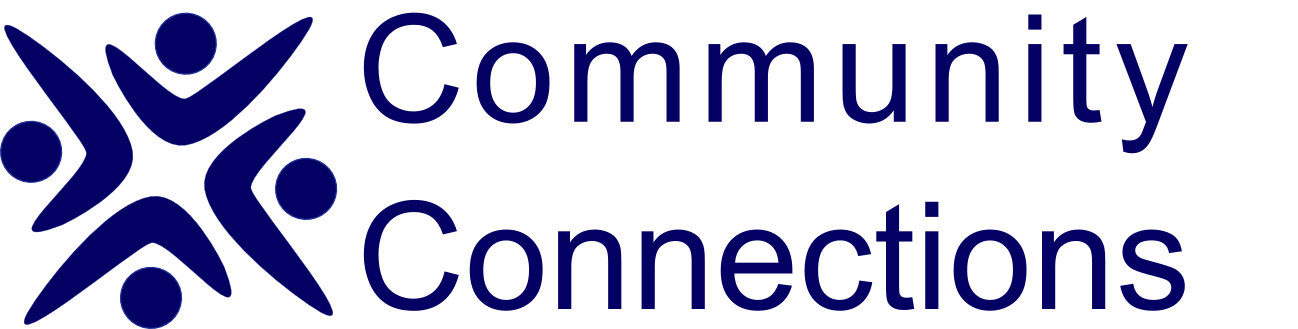 CRITERIA: Lewisham residents 18 years and above who are isolated/lonely or have low moodContact details of person requiring support:Name, contact details and organisation of person making the referral What are the person’s medical conditions?To prevent follow-up requests, please provide detailed information:What support is the person currently receiving? Name of person(s) providing support? Reason for referralKnown risks to the staff member associated with the referral, eg. History of aggressionHas the referred person given consent for this referral? (or a family member?) Yes □ HOW TO REFER:Email:  communityconnections@ageuklands.org.uk OR:     communityconnectionsGCSX@lewisham.gcsx.gov.ukTelephone:   020 8314 3244       FAX:   020 8314 3089POST:  Community Connections, Second Floor, Laurence House, Catford Road, London SE6 4RUData Protection Act 1998 - Statement:Information collected on this form will be used and processed by the Community Connections project only for the purposes registered under the Data Protection Act 1998 (‘The Act’)Where appropriate, and in line with The Act and or other legislation, we will from time to time share information collected with other relevant partners to ensure that the client needs are met. Our partners are obliged to keep your details securely, and use them only to fulfil a service. What we do : What we don’t do :For clients:Sign post and refer to community services that support wellbeingWhere available source escorts/volunteers/ befrienders from community servicesDirect to relevant benefit or housing advice servicesFor organisations:Support voluntary/community organisations to increase provisionRun referral surgeries for your organisation We do not provide carers or personal assistantsWe do not provide personal care or domestic supportClients who need personal care will need a PA to access support servicesWe cannot provide befriending services to clients who are currently misusing drink or drugs or who have a history of violence Name:DOB:Address:Contact number:Name:Organisation:Who to feedback to including email:Date of referral:Mental health:If they have self-care or mobility difficulties, have they also been referred to Adult Social Care towards getting a carer?     Yes  ☐   No ☐Substance use:If they have self-care or mobility difficulties, have they also been referred to Adult Social Care towards getting a carer?     Yes  ☐   No ☐Learning difficulties:If they have self-care or mobility difficulties, have they also been referred to Adult Social Care towards getting a carer?     Yes  ☐   No ☐Physical health:If they have self-care or mobility difficulties, have they also been referred to Adult Social Care towards getting a carer?     Yes  ☐   No ☐Is the supporting service aware of this referral?Yes  No □